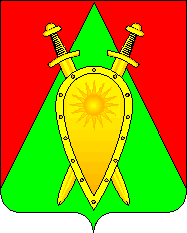 АДМИНИСТРАЦИЯ ГОРОДСКОГО ОКРУГА ЗАТО П. ГОРНЫЙП О С Т А Н О В Л Е Н И Е 6 февраля 2023 года								             № 32О внесении изменений в муниципальную программу «Построение и развитие аппаратно-программного комплекса «Безопасный город» на территории городского округа ЗАТО п. Горный на 2019-2023 годы»В соответствии с Федеральным законом от 06 марта 2006 года № 35 «О противодействии терроризму», постановлением Правительства Российской Федерации от 19 октября 2017 года № 1273 «Об утверждении требований к антитеррористической защищенности торговых объектов (территорий) и формы паспорта безопасности торгового объекта (территории)», в целях эффективного использования бюджетных средств, администрация городского округа ЗАТО                п. Горный п о с т а н о в л я е т:1. Внести в муниципальную программу «Построение и развитие аппаратно-программного комплекса «Безопасный город» на территории городского округа ЗАТО п. Горный на 2019-2023 годы», утвержденную постановлением администрации городского округа ЗАТО п. Горный от 12 октября 2018 года № 158, следующие изменения:1.1 в паспорте муниципальной программы «Построение и развитие аппаратно-программного комплекса «Безопасный город» на территории городского округа ЗАТО п. Горный на 2019-2023 годы» в подразделе «Ресурсное обеспечение подпрограммы» цифры «3524,935» заменить цифрами «3476,79959», в строке «2022 год» цифры «525,0» заменить цифрами «476,86459»;1.2 в разделе 6 Ресурсное обеспечение муниципальной программы «Построение и развитие аппаратно-программного комплекса «Безопасный город» на территории городского округа ЗАТО п. Горный на 2019-2023 годы» изложить таблицу в следующей редакции:2. В подпрограмму «Обеспечение пожарной безопасности городского округа ЗАТО п. Горный на 2019-2023 годы» внести следующие изменения:2.1 в паспорте подпрограммы «Обеспечение пожарной безопасности городского округа ЗАТО п. Горный на 2019-2023 годы» в подразделе «Ресурсное обеспечение подпрограммы» цифры «577,0» заменить цифрами «535,52», в строке «2022» цифры «195,0» заменить цифрами «153,52».2.2 в разделе 6 Ресурсное обеспечение муниципальной подпрограммы «Обеспечение пожарной безопасности городского округа ЗАТО п. Горный на 2019-2023 годы», таблицу изложить в следующей редакции:3. Приложения № 3, № 4 к муниципальной программе «Построение и развитие аппаратно-программного комплекса «Безопасный город» на территории городского округа ЗАТО п. Горный на 2019-2023 годы» изложить в новой редакции, согласно приложений №1, № 2 к настоящему постановлению соответственно.4. Настоящее постановление вступает в силу после его официального опубликования (обнародования).5. Настоящее постановление опубликовать (обнародовать) на официальном сайте городского округа ЗАТО п. Горный http://gorniy.75.ru.И.о. главы ЗАТО п. Горный		       	                                М.А. Федорова                             Приложение № 1 к постановлению администрации городского округа ЗАТО  Горный от 6.02.2023г.Приложение № 3 к муниципальной программе «Построение и развитие аппаратно-программного комплекса «Безопасный город» на территории городского округа ЗАТО п. Горный на 2019-2023 годы»Ресурсное обеспечение реализации муниципальной программы за счет средств бюджета городского округаПриложение № 2
к постановлению администрации городского округа ЗАТО п. Горный № 32 от 6.02.2023г.Приложение № 4
к муниципальной программе «Построение и развитие аппаратно-программного комплекса «Безопасный город» на территории городского округа ЗАТО п. Горный на 2019-2023 годы»Прогнозная (справочная) оценка ресурсного обеспечения реализации муниципальной программы за счет всех источников финансированияНаименование финансовых ресурсовПотребность в бюджетных ассигнованиях(тыс. рублей)Потребность в бюджетных ассигнованиях(тыс. рублей)Потребность в бюджетных ассигнованиях(тыс. рублей)Потребность в бюджетных ассигнованиях(тыс. рублей)Потребность в бюджетных ассигнованиях(тыс. рублей)Потребность в бюджетных ассигнованиях(тыс. рублей)Наименование финансовых ресурсоввсего2019 год2020 год2021 год2022 год2023 годБюджет городского округа ЗАТО п. Горный3476,799591162,035496,9461,0476,86459880,0Наименование финансовых ресурсовПотребность в бюджетных ассигнованиях(тыс. рублей)Потребность в бюджетных ассигнованиях(тыс. рублей)Потребность в бюджетных ассигнованиях(тыс. рублей)Потребность в бюджетных ассигнованиях(тыс. рублей)Потребность в бюджетных ассигнованиях(тыс. рублей)Потребность в бюджетных ассигнованиях(тыс. рублей)Наименование финансовых ресурсоввсего2019год2020год2021год2022 год2023годБюджет городского округа ЗАТОп. Горный535,525,0 0,0167,0153,52210,0№ п/пНаименование муниципальной программы, подпрограммы, основного мероприятия, мероприятияОтветственный исполнительРасходы бюджета муниципального образования, тыс. рублейРасходы бюджета муниципального образования, тыс. рублейРасходы бюджета муниципального образования, тыс. рублейРасходы бюджета муниципального образования, тыс. рублейРасходы бюджета муниципального образования, тыс. рублейРасходы бюджета муниципального образования, тыс. рублей№ п/пНаименование муниципальной программы, подпрограммы, основного мероприятия, мероприятияОтветственный исполнитель Всего2019 год 2020 год2021 год2022 год2023 год1.Программа «Построение и развитие аппаратно-программного комплекса «Безопасный город» на территории городского округаЗАТО п. Горный на 2019-2023 годы»Ведущий специалист администрации городского округа ЗАТО п. Горный 2123,50359452,259413,9264,0323,34459670,01.1.Техническое обслуживание системы видеонаблюдения на территории городского округа ЗАТО п. Горный1279,39459208,15183,9264,0323,34459300,01.2.Монтаж оборудования для наращивания системы видеонаблюдения на территории городского округа ЗАТО п. Горный730,0200,0230,00,00,0300,01.3.Приобретение оборудования для автоматизированных рабочих мест ЕДДС (установка КВ радиостанции)114,10944,1090,00,00,070,02.Подпрограмма 1 «Обеспечение пожарной безопасности городского округа ЗАТО п. Горный на 2018-2022 годы»:Ведущий специалист администрации городского округа ЗАТО п. Горный535,525,00167,0153,52210,02.1.Мониторинг нормативно-правовых актов городского округа ЗАТО п. Горный, регулирующих правоотношения в сфере пожарной безопасности.00,00,00,00,00,02.2.Организация обучения различных категорий населения мерам пожарной безопасности и пропаганда в области пожарной безопасности.00,00,00,00,00,02.3.Проведение работ по обустройству и подновлению минерализованных полос вокруг населенного пункта00,00,00,00,00,02.4.Проведение работ по обустройству, подновлению и очистке противопожарных разрывов вокруг населенного пункта00,00,00,00,00,02.5.Организация и проведение очистки территории населенного пункта от горючих отходов, мусора и т.д.00,00,00,00,00,02.6.Приобретение противопожарного оборудования для оснащения ДПД городского округа ЗАТО п. Горный85,520,00,027,08,5250,02.7.Проведение профилактических мероприятий по обеспечению пожарной безопасности населенного пункта5,05,00,00,00,00,02.8.Обеспечение пожарной безопасности многоквартирного жилого фонда (огнебиозащитная обработка деревянных конструкций чердачных помещений, испытание ограждений кровли и наружных лестниц)0,00,0  0,00,00,00,02.9.Техническое обслуживание систем пожарной сигнализации и средств оповещения, управлением эвакуацией при пожаре установленной в ЗАТО п. Горный 445,00,00,0140,0145,0160,03.Подпрограмма 2 «Профилактика терроризма и экстремизма на территории городского округа ЗАТО п. Горный на 2019-2023 годы»:Ведущий специалист администрации городского округа ЗАТО п. Горный817,776704,77683,030,00,00,03.1.Исполнение мероприятий согласно планам: городского округа ЗАТО п. Горный, учреждений, организаций по профилактике терроризма и экстремизма (в каждом отчетном году). 00,00,00,00,00,03.2.Информационно-пропагандистское сопровождение профилактики терроризма и экстремизма на территории городского округа ЗАТО п. Горный 00,00,00,00,00,03.3.Оснащение образовательных учреждений, других объектов с массовым пребыванием людей, расположенных на территории городского округа, в соответствии с требованиями об антитеррористической защищенности таких объектов717,776604,77683,0 30,00,00,03.4.Разработка проектно-сметной документации на проведение работ и установку оборудования по ПБ на объекте с массовым пребыванием людей (торговый объект)100,0100,00,00,00,00,0Всего по программе:Всего по программе:3476,799591162,035496,9461,0476,86459880,0Наименование муниципальной программы, подпрограммыИсточник финансированияОценка расходов, тыс. рублейОценка расходов, тыс. рублейОценка расходов, тыс. рублейОценка расходов, тыс. рублейОценка расходов, тыс. рублейОценка расходов, тыс. рублейНаименование муниципальной программы, подпрограммыИсточник финансированияИтого2019 год2020 год2021 год2022 год2023 годПрограмма «Построение и развитие аппаратно-программного комплекса «Безопасный город» на территории городского округа ЗАТО п. Горный на 2019-2023 годы»Всего по программе3476,799591 162,035496,9461,0476,86459880,0Программа «Построение и развитие аппаратно-программного комплекса «Безопасный город» на территории городского округа ЗАТО п. Горный на 2019-2023 годы»бюджет городского округа3476,799591 162,035496,9461,0476,86459880,0Программа «Построение и развитие аппаратно-программного комплекса «Безопасный город» на территории городского округа ЗАТО п. Горный на 2019-2023 годы»в том числе:Программа «Построение и развитие аппаратно-программного комплекса «Безопасный город» на территории городского округа ЗАТО п. Горный на 2019-2023 годы»собственные средства бюджета городского округа3476,799591 162,035496,9461,0476,86459880,0Программа «Построение и развитие аппаратно-программного комплекса «Безопасный город» на территории городского округа ЗАТО п. Горный на 2019-2023 годы»субсидии из бюджета субъекта Российской Федерации0,00,00,00,00,00,0Программа «Построение и развитие аппаратно-программного комплекса «Безопасный город» на территории городского округа ЗАТО п. Горный на 2019-2023 годы»субвенции из бюджета субъекта Российской Федерации0,00,00,00,00,00,0Программа «Построение и развитие аппаратно-программного комплекса «Безопасный город» на территории городского округа ЗАТО п. Горный на 2019-2023 годы»иные межбюджетные трансферты из бюджета субъекта Российской Федерации, имеющие целевое назначение0,00,00,00,00,00,0Программа «Построение и развитие аппаратно-программного комплекса «Безопасный город» на территории городского округа ЗАТО п. Горный на 2019-2023 годы»средства бюджета субъекта Российской Федерации, планируемые к привлечению0,00,00,00,00,00,0Программа «Построение и развитие аппаратно-программного комплекса «Безопасный город» на территории городского округа ЗАТО п. Горный на 2019-2023 годы»иные источники0,00,00,00,00,00,0Подпрограмма 1 «Обеспечение пожарной безопасности городского округа ЗАТО п. Горный на 2018-2022 годы»Всего по подпрограмме535,525,0 0,0167,0153,52210,0Подпрограмма 1 «Обеспечение пожарной безопасности городского округа ЗАТО п. Горный на 2018-2022 годы»бюджет городского округа535,525,0 0,0167,0153,52210,0Подпрограмма 1 «Обеспечение пожарной безопасности городского округа ЗАТО п. Горный на 2018-2022 годы»в том числе:Подпрограмма 1 «Обеспечение пожарной безопасности городского округа ЗАТО п. Горный на 2018-2022 годы»собственные средства бюджета городского округа535,525,0 0,0167,0153,52210,0Подпрограмма 1 «Обеспечение пожарной безопасности городского округа ЗАТО п. Горный на 2018-2022 годы»субсидии из бюджета субъекта Российской Федерации0,00,00,00,00,00,0Подпрограмма 1 «Обеспечение пожарной безопасности городского округа ЗАТО п. Горный на 2018-2022 годы»субвенции из бюджета субъекта Российской Федерации0,00,00,00,00,00,0Подпрограмма 1 «Обеспечение пожарной безопасности городского округа ЗАТО п. Горный на 2018-2022 годы»иные межбюджетные трансферты из бюджета субъекта Российской Федерации, имеющие целевое назначение0,00,00,00,00,00,0Подпрограмма 1 «Обеспечение пожарной безопасности городского округа ЗАТО п. Горный на 2018-2022 годы»средства бюджета субъекта Российской Федерации, планируемые к привлечению0,00,00,00,00,00,0Подпрограмма 1 «Обеспечение пожарной безопасности городского округа ЗАТО п. Горный на 2018-2022 годы»иные источники0,00,00,00,00,00,0Подпрограмма 2 «Профилактика терроризма и экстремизма на территории городского округа ЗАТО п. Горный на 2019-2023 годы»Всего по подпрограмме817,776704,77683,030,0 0,0 0,0Подпрограмма 2 «Профилактика терроризма и экстремизма на территории городского округа ЗАТО п. Горный на 2019-2023 годы»бюджет городского округа817,776704,77683,0 30,0 0,0 0,0Подпрограмма 2 «Профилактика терроризма и экстремизма на территории городского округа ЗАТО п. Горный на 2019-2023 годы»в том числе:Подпрограмма 2 «Профилактика терроризма и экстремизма на территории городского округа ЗАТО п. Горный на 2019-2023 годы»собственные средства бюджета городского округа817,776704,77683,0 30,00,00,0Подпрограмма 2 «Профилактика терроризма и экстремизма на территории городского округа ЗАТО п. Горный на 2019-2023 годы»субсидии из бюджета субъекта Российской Федерации0,00,00,00,00,00,0Подпрограмма 2 «Профилактика терроризма и экстремизма на территории городского округа ЗАТО п. Горный на 2019-2023 годы»субвенции из бюджета субъекта Российской Федерации0,00,00,00,00,00,0Подпрограмма 2 «Профилактика терроризма и экстремизма на территории городского округа ЗАТО п. Горный на 2019-2023 годы»иные межбюджетные трансферты из бюджета субъекта Российской Федерации, имеющие целевое назначение0,00,00,00,00,00,0Подпрограмма 2 «Профилактика терроризма и экстремизма на территории городского округа ЗАТО п. Горный на 2019-2023 годы»средства бюджета субъекта Российской Федерации, планируемые к привлечению0,00,00,00,00,00,0Подпрограмма 2 «Профилактика терроризма и экстремизма на территории городского округа ЗАТО п. Горный на 2019-2023 годы»иные источники0,00,00,00,00,00,0